Памятка выбирающему профессию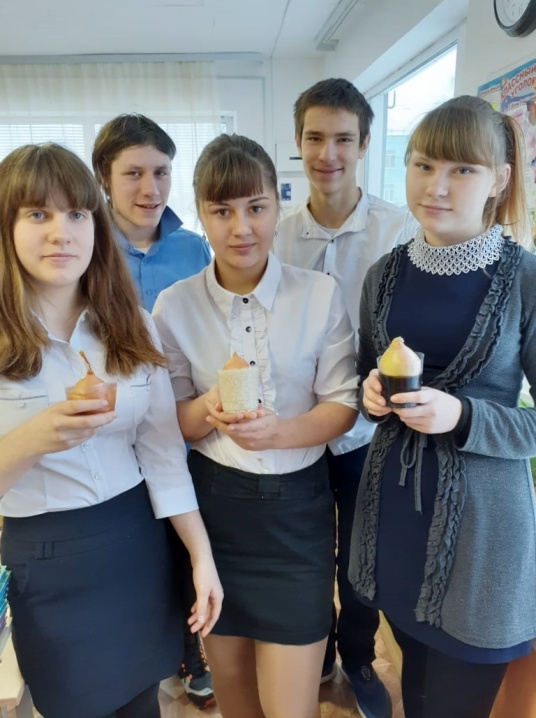 Выбор профессии — сложный и ответственный шаг в твоей жизни. Не предоставляй выбор своей будущей профессии случаю. С ЭТОЙ ЦЕЛЬЮ:• Изучи глубже самого себя: разберись в своих интересах (что тебе интересно на уровне хобби, а что может стать профессией), склонностях, особенностях своего характера и физических возможностях.• Подумай, какие у тебя сильные и слабые стороны, главные и второстепенные качества.• Ознакомься с профессиями, которые соответствуют твоим интересам и способностям. Наметь предварительно избираемую профессию или группу родственных профессий.• Побеседуй с представителями избираемых профессий, постарайся побывать на рабочем месте этих специалистов, ознакомься с характером и условиями труда. Продумай, как, где и когда можно попробовать свои силы в этом деле практически и — действуй!• Ознакомься с учебными заведениями, в которых можно получить избранную профессию.• Сопоставь свои личные качества и возможности с характером той профессии, которую ты выбрал.• Приняв решение, не отступай перед трудностями. Будь настойчив в достижении намеченных целей.Рекомендации родителям по профориентации1. Информацию о профессиональных планах ребенка можно получить только в ходе откровенной беседы с ним, ни в коем случае не на бегу. Лучше всего завести разговор как бы «к слову». При этом старайтесь проявлять терпение, такт и искреннюю заинтересованность.2. Если старшеклассник не может четко сформулировать свои планы, надо попытаться понять, с чем это связанно.3. Полезно предложить ребенку поработать, выбрав какое-то конкретное занятие.4. Если Вас огорчает профессиональный выбор ребенка, не отговаривайте его и не запрещайте ему что-то категорично. Постарайтесь выяснить, на чем основан его выбор.5. Если старшеклассник только мечтает, а ничего не делает, надо помочь ему составить конкретный план, обсудив, сколько времени у него есть и что необходимо успеть.6. Помогите своему ребенку подготовить «запасной вариант» на случай неудачи на выбранном пути. 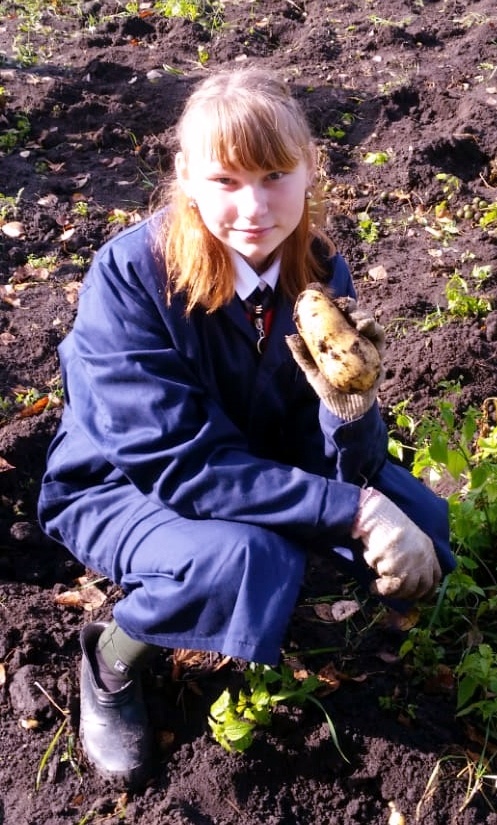 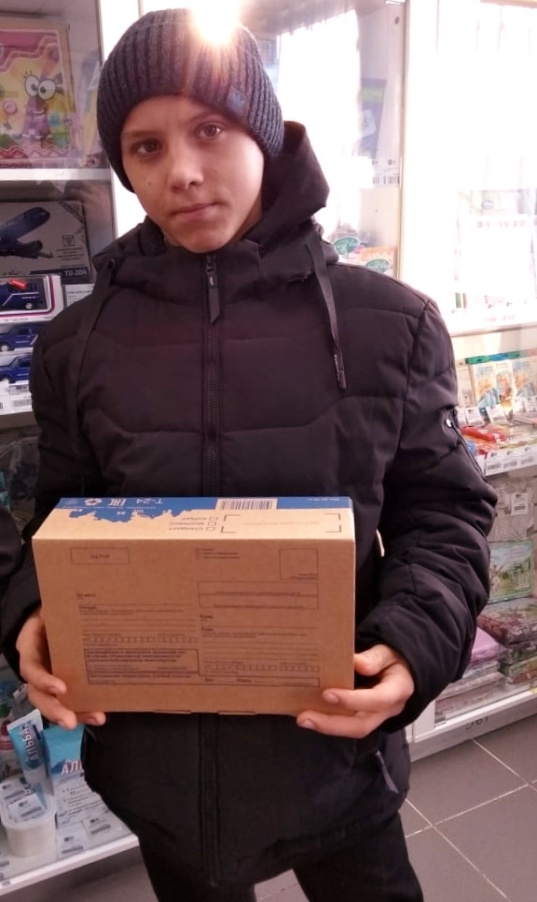 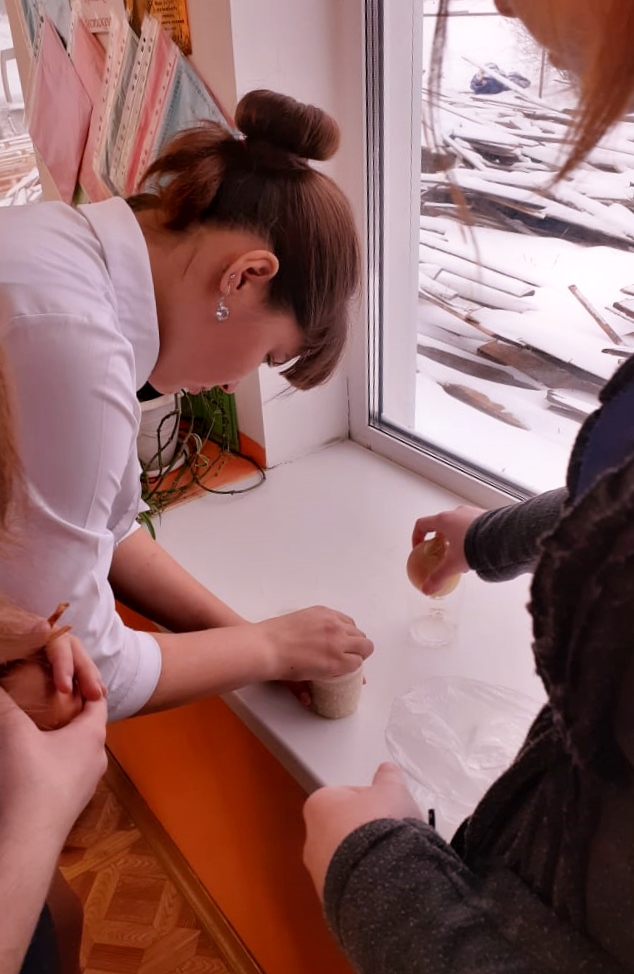 ЖЕЛАЕМ УСПЕХА В ВЫБОРЕ ПРОФЕССИИ!